УчительФокина Светлана НиколаевнаКласс4ПредметРусский языкТема урока«Наблюдение за словоизменением имён существительных»Цель урокаЗадачи урокаРазвитие умения изменять имена существительные по падежам, ставить существительные в разные падежные формы.Образовательные: знать определение имени существительного, падежи, падежные вопросы; повторить признаки имени существительного, уметь различать имена существительные от других частей речи.Развивающие: развивать наблюдательность, память, активизировать знания логических приемов; тренировать кратковременную зрительную память детей;  совершенствовать навыки аргументированного и лаконичного изложения мыслей и умения вести учебный диалог, развивать речь. Воспитательные:  воспитывать любовь к родному языку, потребность пользоваться его языковым богатством, воспитывать чувство ответственности за свой труд, умение работать совместно, помочь учащимся увидеть результаты своего труда.Дата проведения27.11.2014 г.Тип урокаТип урока: урок – «открытие» новых знанийИспользуемые технологии: личностно-ориентированная технология, проблемно-развивающие технологии; здоровьесберегающие; игровые технологии.Планируемые результаты:Планируемые результаты:Личностные - формирование ответственного отношения к учению, готовности и способности обучающихся к саморазвитию и самообразованию на основе мотивации к обучению и познанию, осознанному выбору и построению дальнейшей индивидуальной траектории образования;- формирование осознанного, уважительного и доброжелательного отношения к другому человеку, его мнению, мировоззрению;- формирование коммуникативной компетентности в общении и сотрудничестве со сверстниками в процессе образовательной, учебно – исследовательской и других видов деятельностиМетапредметные - умение самостоятельно определять цели своего обучения, ставить и формулировать для себя новые задачи в учебе и познавательной деятельности, развивать мотивы и интересы соей познавательной деятельности;- умение оценивать правильность выполнения учебной задачи, собственные возможности ее решения;- владение основами самоконтроля, самооценки, принятия решений и осуществления осознанного выбора в учебной и познавательной деятельности;- умение определять понятия, создавать обобщения и делать выводы;- умение организовывать учебное сотрудничество и совместную деятельность с учителем и сверстниками, работать индивидуально и в группе;Предметные- расширение и систематизация научных знаний о   важности падежных окончаний - формирование практических навыков  изменения падежных окончаний.Формируемые УУД:Личностные: мотивация учения, оценивание усваиваемого содержания, исходя из социальных и личностных ценностей;Коммуникативные: участвовать в диалоге, в общей беседе, вести диалог с учителем и одноклассниками;Регулятивные: понимать, принимать и сохранять учебную задачу; действовать по плану и планировать свои учебные действия; контролировать процесс и результаты деятельности, вносить коррективы; адекватно оценивать свои достижения, осознавать возникающие трудности и стараться искать способы их преодоления.Познавательные: искать, получать и использовать информацию; осознавать познавательную задачу; составлять план работы; извлекать нужную информацию; соотносить ее с имеющимися знаниями, опытом.Оборудование:учебник «Русский язык» 4 кл.  Бунеев Р.Н., мультимедийный проектор (слайды с дидактическим материалом), интер-активная доска, ноутбук, три картинки с изображением настроения (грустное, весёлое, спокойное).Ход урокаХод урокаХод урокаХод урокаХод урокаХод урокаХод урокаЭтапурока
Время, минЦель
Содержание взаимодействия с учащимися
 Деятельность учителя
  Деятельность учащихсяФормируемые УУД1Мотивация к учебной деятельности.
 1
  мотивировать учащихся к работе на уроке, создать благоприятные условия для усвоения нового материала.
 Давайте, друзья, улыбнёмся друг другу,Улыбку подарим гостям!К уроку готовы? Тогда – за работу!Удачи желаю всем вам!"Русский язык в умелых устах - красив, певуч, выразителен, гибок, послушен, ловок и внимателен" - писал А. И. Куприн (слайд 1).Я желаю как можно лучше изучать русский язык, чтоб он в вашей речи был бы ещё краше. Я желаю вам успеха!- Давайте вспомним, что мы с вами узнали на предыдущих уроках. Неужели мы ещё не всё узнали об имени существительном? Нужно это выяснить. Хотите? Приветствует обучающихся, проверяет их готовность к уроку
Приветствуют учителя, проверяют свою готовность к уроку.Регулятивные:-нацеливание на успешную деятельность.Личностные:- выражать положительное отношение к процессу познания, проявлять желание узнавать  новое.Коммуникативные- формирование  умения слушать и слышать.2.Актуализация знаний.Методы: фронтальный и индивидуальный опрос учащихся.
 
 5Повторить  степень усвоения изученного ранее материала для восприятия нового, актуализировать мыслительные операции, необходимые и достаточные для восприятия нового материала: аналогия, обобщение, анализ. Составление схем предложений. (Слайд 2)1. На лугу кузнечики стрекотали, над прудом стрекозки летали.2. Красные, жёлтые, зелёные шары поднялись в небо.3. На морозе переливалась серебром раскидистая берёза.4. Я проводил их всё тем же советом: "Не попадайтесь зимой".5. " Учитель наш, граф Лев Николаевич. Он с нами часто играет после уроков", - ответил мальчик.- Назовите в третьем предложении грамматическую основу.- Какой частью речи выражено сказуемое, подлежащее?- Что такое глагол, имя существительное?- Какие постоянные признаки есть у имени существительного? (Слайд 3) Определите род имён существительных.- Чем отличаются слова первой группы от второй?- Как изменяются существительные?-Найдите ошибки в определении имени существительного (ЭОР «Определение имени существительного» http://school-collection.edu.ru/catalog/rubr 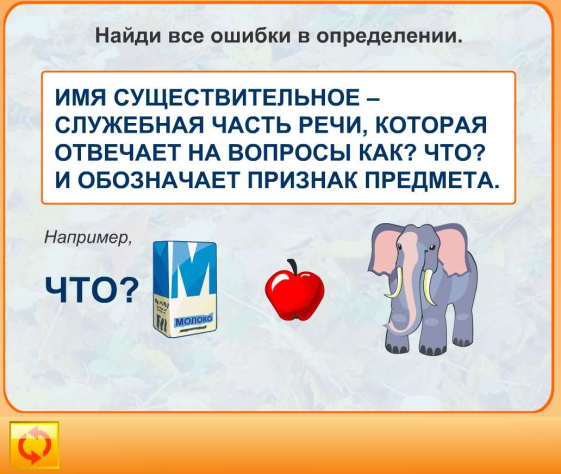 Организует диалог с учащимися,предлагает задание на повторение пройденного материала.
 На доске по очереди составляют схемы пятеро учеников. Оценивают свои знания.Регулятивные:контролировать процесс и результаты деятельности, вносить коррективы; адекватно оценивать свои достижения, осознавать возникающие трудности и стараться искать способы их преодоления.Познавательные: - постановка и решение проблемы;Личностные: - развитие познавательных интересов учебных мотивов;Коммуникативные- умение ясно и четко излагать свое мнение.
 3.Постановка учебной задачи   5Выход на тему урока.Организовать  коммуникативное взаимодействие, в ходе которого выявляется и фиксируется выведение нового понятия; согласовать тему и цель урока, зафиксировать необходимость введения нового понятия – падеж.- А знаете ли как называется изменение существительных по вопросам?- А хотите узнать?- Откройте учебник на стр. 107,- Прочитайте тему "Изменение имён существительных по падежам".- Поясним каждое слово.- Что значит изменить слово?- В результате этого изменения получается новое слово? - Знаете ли, вы, что такое падежи?- А хотите узнать?- Какая же тема нашего урока?- Какую цель и  задачи ставите перед собой?  (Слайд 4).Формулирует проблемный вопрос.Указывает объект наблюдения
 Изменить  его окончаниеНет. Формы этого слова.Знать  определение имени существительного, падежи, падежные вопросы; повторить признаки имени существительного, уметь различать имена существительныеФормулируют тему, цель и задачи урока.Регулятивные:- оценивать (сравнивать с эталоном) результаты своей деятельности.Познавательные:-осознавать познавательную задачу; -составлять план работы;  4.Открытие нового знания9
 Организовать  коммуникативное взаимодействие для выведения понятия падежи; зафиксировать понятие падежи 1. Наблюдение за словоизменением имён существительных. (Слайд 5 - картинка цирк).а) Упр. 116 – наблюдение за словоизменением слова цирк.Выполняется по заданию (устно)– Сделайте вывод: что изменяется в слове цирк и для чего это нужно?Решаем проблему, открываем новые знания.Упражнение № 117.- Что общего и чем отличаются основы 1-го и 2-го столбиков?- Сделайте вывод.- давайте прочитаем вывод в упражнении № 118.- Совпадает ли наш вывод?- Узнали вы, что такое падеж?- Упражнение № 119. (Слайд 6)- чтение отрывка, дописывание окончаний.- Трудно ли было выполнять это задание?- Почему?- Выпиши словосочетания по образцу.- Проверка по 7 слайду. 1) Работа с текстом определения.– Прочитайте 1-ю часть определения до таблицы. Что вы узнали про падежи?– Посмотрите («прочитайте») 2-ю часть правила – таблицу. Сколько в ней столбцов? Назовите их.– Прочитайте вопросы, которые относятся к каждому падежу.Проверьте свою внимательность. – Прочитайте вопросы вместе со вспомогательными словами.– Вы догадались, почему эти слова называются вспомогательными?– А теперь я буду вам рассказывать грамматическую сказку про названия падежей, а вы будете находить в рамке на с. 110 этот падеж, хором проговаривать ещё раз название, вспомогательные слова (для того, чтобы удобнее было запомнить вопросы) и сами вопросы.Организует подводящий диалог, уточняет правило.Имена существительные изменяются по падежам. В русском языке 6 падежей. У каждого падежа свои вопросыУчитель называет падеж, ученик задаёт вопрос к этому падежу и наоборот.Рассказывает  грамматическую сказку про названия падежей Он ещё не родился, а уже думали, какое ему дать имя, и решили назвать – Именительный. Родился – стал Родительный. Пока он был малышом, ему всё давали, и он стал Дательный.Но он был и большим озорником, за всякие проделки его винили, и он стал Винительный. Потом он подрос, стал творить добрые дела и называться сталТворительный. Он всем предлагал свою помощь, о нём заговорили и назвали теперь Предложный. (В. Волина)Чтение  вопросов под рамкой (с. 110). Вывод: изменяется окончание имени существительного. Это нужно для связи слов в предложении.Два  ученика работают у доски. Выписывают в один столбик однокоренные слова, а - в другой формы одного и того же слова Вывод: При изменении формы одного и того же слова изменяется окончание, при образовании однокоренных слов изменяется и основа слова.С ними легче задать вопрос, они помогают.Дети читают 1-ю строчку хором.Ученики читают 2-ю строчку.Чтение 3-й строчки.4-я строчка.5-я строчка.6-я строчка.Регулятивные: - предвосхищение результата и уровня усвоения знаний, его временных характеристик;Познавательные: - выбор наиболее эффективных способов ;. Коммуникативные- умение выражать свои мысли.  4.Открытие нового знания9
  Проверка понимания способа действия.
  2) Работа после чтения определения.– Как вы думаете, меняется значение слова, если мы задаём к нему разные вопросы? Докажите это на примере.– Что такое словообразование и что такое словоизменение? – К каким существительным мы задаём вопрос кто?, а к каким – что?– Почему же у каждого падежа два падежных вопроса? Объясняют постановку падежных вопросов, делают выводы.Словообразование-это образование новых слов. Словоизменение- изменение окончаний слова. Одушевленные предметы отвечают на вопрос кто?, неодушевлённые-на вопрос что?-К одушевлённым именам существительным можно поставить вопросы: кто? кого? кому? кем? о ком? К неодушевлённым именам существительным можно поставить вопросы: что? чего? чему? чем? о чём?Познавательные: - выдвижение гипотез, их обсуждение, доказательства;Регулятивные: - составление плана и последовательности действий.Личностные:мотивация учения, оценивание усваиваемого содержания, исходя из социальных и личностных ценностей;Физкультминутка1Организует выполнение подвижной физминуткиВыполняют комплекс упражнений. 5.Первичное закрепление нового материала
  6
  Зафиксировать  понятие падеж в громкой речи.- Определите падежи. (ЭОР «Определи падежи» http://school-collection.edu.ru/catalog/rubr )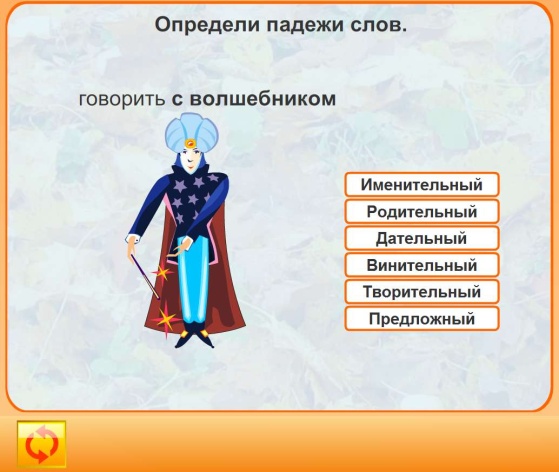 Задания демонстрируются на интерактивной доске.Вопросы к ученику, выполнявшему работу По очереди определяют падеж имени существительного Самооценка ученикаРегулятивные: - умение действовать по плану , адекватно оценивать свои достижения, осознавать возникающие трудности и стараться искать способы их преодоления.Познавательные: - поиск и выделение необходимой информации.Личностные: - готовность к сотрудничеству, оказанию помощи;Коммуникативные- планирование учебного сотрудничества с учителем и сверстниками.6.Самостоятельная работа с самопроверкой по эталону.7Развитие умения изменять слова по падежамУпр. 120. По заданию.– Что тебе нужно было сделать? – Удалось тебе выполнить задание?– Ты сделал всё правильно или были недочёты?– Ты составил всё сам или с чьей-то помощью?– Какие умения формировались при выполнении этого задания?– Какую отметку ты бы себе поставил?Выясняет уровень  понимания и усвоения материала.Производят предварительную оценку работы. Записывают слова, сверяют с записями 
на доске.Познавательные: использовать информацию; осознавать познавательную задачу; Регулятивные. контролировать процесс и результаты деятельности, вносить коррективы; адекватно оценивать свои достижения, осознавать возникающие трудности и стараться искать способы их преодоления.7.Включение нового знания в систему знаний.3Обеспечение усвоения новых знаний и способов действий на уровне применения в измененной ситуацииЗадания:Вставьте пропущенные слова в предложения.Слайд №9.Организует работу по закреплению новых знаний и включение их в систему знаний.Отвечают на поставленные вопросы, вставляют пропущенные слова в предложения.Коммуникативные владение монологической и диалогической формами речи;Познавательные: извлекать нужную информацию; соотносить ее с имеющимися знаниями, опытом.Гимнастика для глаз.1Мультимедийная презентация.Организует выполнение гимнастики для глаз.Выполняют гимнастику для глаз по упражнениям презентации.Личностные: -формируем мотивацию к обучению и целенаправленной познавательной деятельности.9.Этап разъяснения домашнего задания.1Обеспечение понимания учащимися цели, содержания и способов выполнения домашнего заданияВыучить правило на стр. 110 учебника, выполнить упр 1 на стр. 134 Проводит разбор домашнего задания, проводит  пояснения к упражнению, дает конструктивные задания.Записывают задание на дом, задают вопросыРегулятивные: - выделение и осознание учащимися того, что уже усвоено и что еще нужно усвоить. 8.Этап  рефлексии1Оценить  результаты собственной деятельности; подвести итог работы на уроке;комфортное окончание урока.- Огромное трудолюбие и ваше доброе сердце помогли нам совершить так много хороших дел и многому научиться.- Вспомните, какую цель мы ставили перед собой?- Вы поняли, что такое падежи?- Я по вашему настроению пойму, кто и как понял эту тему.Обеспечивает положитель-ную реакцию учащихся на уроке русского языка.(Настроение (картинки - лица с изображением разного настроения: грустное, весёлое, спокойное) - дети выставляют картинку на доску на магнитах)Получают позитивный настрой от урока.Регулятивные: - оценка и анализ осознание качества и уровня освоения и владения теми или иными учебными действиями;- осуществлять итоговый контрольЛичностные:- оценивать собственную учебную деятельность: свои достижения, степень самостоятельности, инициативности, причины неудач. Коммуникативные:-участвовать в диалоге, в общей беседе, вести диалог с учителем и одноклассниками